Decreto nr. 19 / 2020 O.S. Proc.Prot. n. 148/int  del 25/02 2020Anno	  2020	Tit. 1	    Cl. 1	 Fasc. 70Anno	  2020	Tit. 7	    Cl. 1	 Fasc. 60Sicurezza  delle sedi degli Uffici giudiziari di ModenaProcedura  negoziata  senza bando, ai sensi dell’art. 36, comma 2, lettera “b” del D. l.vo 18 aprile 2016 n. 50, per l’acquisizione del servizio di vigilanza con guardia giurata armata, per il periodo 1 marzo 2020 – 31 dicembre 2021C.I.G :  8150955CD7Pubblicazione ai sensi dell’art. 29 del decreto legislativo n. 50 del 2016 “Amministrazione trasparente”Il Procuratore della RepubblicaPremesso che:con atto di determina m-dg.DOG 11315.ID del 25 ottobre 2019,  Il Direttore Generale delle Risorse materiali e delle Tecnologie del Ministero della Giustizia, Dipartimento dell’Organizzazione giudiziaria ha autorizzato la procedura di acquisto, ai sensi dell’art.36, comma 2 lett. b), d. lgs 18 aprile 2016 n.50  e s.m.i. per l’affidamento del servizio di vigilanza armata mediante guardie particolari giurate per il periodo dal 1° marzo 2020 al 31 dicembre 2021, con un operatore economico abilitato alla somministrazione del servizio in parola presso gli Uffici giudiziari di Modena;che la spesa stimata riguardante il predetto periodo negoziale non è superiore a € 590.333,00 oltre IVA;in data 15 novembre 2019 è stato pubblicato sui siti internet del Tribunale di Modena e della locale Procura della Repubblica l’avviso (prot.9658) di “indagine di mercato finalizzata alla eventuale manifestazione di interesse ad essere invitati alla procedura negoziata per l’acquisizione dei servizi di vigilanza privata armata per gli Uffici giudiziari di Modena” e che entro il termine ivi stabilito, le ore 24:00 di lunedì 2 dicembre 2019, è pervenuta la manifestazione di interesse da parte della società COOPSERVICE S.COOP. P. A.  - P.IVA 00310180351; il 13 novembre 2019 è pervenuto l’elenco prefettizio degli Istituti autorizzati ad effettuare il servizio di vigilanza nella provincia di Modena, è stata espletata la relativa procedura in MEPAdisponela pubblicazione sul sito internet della Procura della Repubblica di Modena dei dati indicati di seguito.Oggetto: Procedura  negoziata  per l’acquisizione del servizio di vigilanza con guardia giurata armata, per il periodo 1 marzo 2020 – 31 dicembre 2021 (C.I.G :  8150955CD7)Importo a base di gara: € 590.333,00  euro iva esclusaProcedura: procedura negoziata senza bando, ai sensi dell’art. 36, comma 2, lettera “b” del decreto legislativo n. 50 del 2016Criterio di scelta del contraente: offerta economicamente più vantaggiosa con rapporto qualità/prezzo rispettivamente di 70/30Operatori economici invitati: Istituto Provinciale Modenese Di Vigilanza Notturna Diurna E Campestre S.R.L., Gruppo Sirio Srl, Nuova Emilpol, Vigilanza Sevi Srl, Ska Sikura Modena Srl, B.T.V., La Patria Srl, Coopservice Società Cooperativa Per Azioni, Ivri Istituti Di Vigilanza Riuniti D'italia S.P.A., Mes Security, Nemesis S.R.L. Defence Pro, S.S.D. S.R.L. Security Services Di Tullio, Securducale Vigilanza, Sicuritalia S.P.A.;Offerte pervenute: n. tre, La Patria Srl, Coopservice Società Cooperativa per azioni, Sicuritalia S.P.A.;Offerente risultato aggiudicatario in via definitiva: Coopservice Società Cooperativa per azioni, con punteggio finale  100,00 (offerta economica di euro 481.194,00 iva esclusa).All’Operatore Sicuritalia S.P.A.  assegnato il punteggio finale 92,76.All’Operatore La Patria Srl assegnato il punteggio finale 74,84.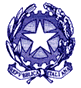 PROCURA DELLA REPUBBLICAPRESSO IL TRIBUNALE DI MODENA                                                                   Il Procuratore della Repubblica	  f.to Paolo Giovagnoli IL RUPf.to Aldo Renato Cammarata